سيرة ذاتيةأولاً/  معلومات شخصية ثانياً/  المؤهلات العلمية:الدكتوراه: 2004, البيولوجيا الجزيئية و الخلوية , معهد مارسل نينسكى للبيولوجيا التجريبية, وارسو, بولنداالماجستير: 1999, الرخويات, جامعة أسيوط, كلية العلوم, أسيوط, مصرالبكالوريوس: 1993,علم الحيوان, جامعة أسيوط, كلية العلوم, أسيوط, مصر.ثالثاً/ التأريخ الوظيفي:1.يونيه 2015 حتى الآن استاذ بيولوجيا الخلية الجزيئية  قسم علم الحيوان. كلية العلوم، جامعة اسيوط ، مصر.
2. سبتمبر 2011 حتى 29 يونيه 2015 : أستاذ مشارك  في بيولوجيا الخلية الجزيئية ، قسم البيولوجيا، كلية العلوم ، جامعة الملك خالد، أبها، المملكة العربية السعودية
3. مايو 2010 الى سبتمبر 2011 : أستاذ مساعد في بيولوجيا الخلية الجزيئية  قسم علم الحيوان. كلية العلوم، جامعة اسيوط ، مصر.
4. سبتمبر 2009 الى مايو 2010 : محاضر في بيولوجيا الخلية الجزيئية  ، قسم علم الحيوان، كلية العلوم، جامعة اسيوط، مصر
4. أغسطس 2006 إلى أغسطس 2008 : زميل أبحاث ما بعد الدكتوراه (المنحة اليابانيJSPS ) في كلية الطب ، في جامعة توتوري، yonago المدينة ، كين توتوري، اليابان.5. مايو 2006 إلى أغسطس 2006 ، باحث زائر في كلية الطب ، في جامعة توتوري ، yonago المدينة، كين توتوري، اليابان.
6. فبراير 2005 وحتى مايو 2006 : محاضر في بيولوجيا الخلية الجزيئية  والأنسجة، قسم علم الحيوان، كلية العلوم، جامعة اسيوط، مصر
7. مارس 1999 إلى يناير 2005 : مدرس مساعد علم الحيوان،قسم علم الحيوان، كلية العلوم، جامعة اسيوط، مصر
8. نوفمبر 1993 إلى فبراير 1999 : معيد علم الحيوان،قسم  علم الحيوان، كلية العلوم، جامعة اسيوط، مصررابعاً/ الاهتمامات البحثية:في مجال الخلية والبيولوجيا الجزيئية بشأن المواضيع التالية

1 -- نقل ​​الإشارة الخلوية، فيما يتعلق بالمستقبلات المناعية والمستقبلات السرطانية مثل مستقبل  الترانسفيرين ، ودور sphingolipids، ASMase، SMS1 و 2 في هذه العملية.

2 -- العلاقة بين موت الخلايا المبرمج من النوع الاول ، وموت الخلايا المبرمج الالتهام الذاتي، كيف يثبط او ينشط احدهما الآخر فى الخلايا السرطانية
3 -- النقل الحويصلي الجزيئى داخل الخلايا و دور sphingolipids و سيراميد في هذه العملية.خامساً/ المنشورات العلمية:1. دكتوراه, البيولوجيا الجزيئية و الخلوية، دور سفينغوميالين في نقل الإشارة من مستقبلات FCY الثاني ، نوفمبر 2004، معهد نينسكى للبيولوجيا التجريبية، وارسو ، بولندا (مع شهادة مرتبة الشرف)
2. ماجستير, علم الرخويات، دراسة تصنيفية على احد حلزونات المياه العذبة من محافظة اسيوط، فبراير، 1999 ، كلية العلوم ، جامعة اسيوط، مصر
3. الابحاث المنشورةList of publicationsGamal H. El-Sokkary, Salwa A. Fouad, Abo bakr Abdel shakor. (2019): Enhancement of mild hyperthermia- induced apoptotic cell death by autophagy alteration in myelogenous leukemia cell line M-NFS-60EJBPS, 6 (10). 13-24.Atia M, Alshehri M, Alfaifi M & Abdel shakor AB. ( 2017):  Repressive effect of curcumin against 2-amino-3-methylimidazo [4, 5-f] quinoline - induced hepato and immunotoxicity in mice. IJEB. (impact factor 0.846)Abdel Shakor AB, Atia M, Alshehri A, Kwiatkowska K, Sobota A. (2015). Ceramide generation during curcumin-induced apoptosis is controlled by crosstalk among Bcl-2, Bcl-xL, caspases and glutathione. Cell Signal.,(11), pii: S0898-6568 (15) 00219-3, (impact factor  4.243)Ismail IA, Abdel Shakor AB and Hong SH. (2015). DJ-1 protects breast cancer cells against 2' benzoyloxycinnamaldehyde-induced oxidative stress independent of Nrf2. J Cell Physiol. 230(9):2262-2269 (impact factor : 3.874) Asiri F,  Alshehri A,  Abdel Shakor AB. (2015). The evaluation of cancer incidence susceptibility in the liver of type 1 and 2 diabetic rats. International j. of Developmental research. 5 (4): 3990-3996.Abdel Shakor AB, Atia M, Ismail IA, Alshehri A, El-Refaey H, Kwiatkowska K, Sobota A. (2014). Curcumin induces apoptosis of multidrug-resistant human leukemia HL60 cells by complex pathways leading to ceramide accumulation. Biochim Biophys Acta. 1841: 1672-1682 (impact factor 5.24) Abdel Shakor AB, Atia MM, Kwiatkowska K, Sobota A.  (2011) : Cell surface ceramide controls translocation of transferrin receptor to clathrin-coated pits. Cell Signal., Nov 9, 1-8, (impact factor  4.243)Abdel Shakor AB, Taniguchi M, Kitatani K, Hashimoto M, Asano S, Hayashi A, Nomura K, Bielawski J, Bielawska A, Watanabe K, Kobayashi T, Igarashi Y, Umehara H, Takeya H, Okazaki T. (2011) :  SMS1-generated sphingomyelin plays an important role in transferrin trafficking and cell proliferation. J Biol Chem., Aug 19. (impact factor  5.808)Korzeniowski M, Abdel Shakor AB, Makowska A, Drzewiecka A, Bielawska A, Kwiatkowska K, Sobota A.(2007): Fc gamma RII activation induces cell surface ceramide production which participates in the assembly of the receptor signaling complex. Cell Physiol Biochem. 20(5): 347-56. (impact factor 3.56)Kwiatkowska K, Hordejuk R, Szymczyk P, Kulma M, Abdel-Shakor AB, Płucienniczak A, Dołowy K, Szewczyk A, Sobota A. (2007): Lysenin-His, a sphingomyelin-recognizing toxin, requires tryptophan 20 for cation-selective channel assembly but not for membrane binding. Mol Membr Biol.24 (2): 121-34.( impact factor 3.87)Abdel-Shakor, A.B., Kwiatkowska, K. and Sobota, A. (2004): Cell Surface Ceramide Generation Precedes and Controls FcRII Clustering and Phosphorylation in Rafts. J. Biol. Chem., Vol. 279 (35) 36778-36787.(impact factor 5.5)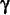 Abdel Shakor AB, Czurylo EA, Sobota A. (2003): Lysenin, a unique sphingomyelin-binding protein. FEBS Lett. 8; 542(1-3): 1-6. (impact factor 3.3)Abdel-Shakor A.B., Strzelecka-Kiliszek A., Mrozinska K., Sobota A. (2004): Cell surface ceramide enables FcyRIIA to fuse with rafts and trigger signaling.  Eur. J. Biochem., 271 (Supplem.1) 136-137. .(impact factor 3.001)Abdel-Shakor, A.B.; Kwiatkowska, K.; Strzelecka-kiliszek, A. and Sobota, A. (2005): Ceramide generated in the outer leaflet of the plasma membrane controls signaling of FCIIA immunoreceptor.  Cell. Mol. Biol. Lett. Vol. 10, 97 supplement . (impact factor 1.45)El-Sokkary HG,  Sayed MD, Fuad AS and Abdel Shakor AB.(2013). Modulation of autophagy enhances the apoptotic cell death in human T lymphoma cells treated with Anthocyanin. Egypt. Acad.  J. Biolog. Sci., C. Physiology & Molecular Biology 5(2): 87-97.Mahmoud AB, Alghriany AA and Abdel Shakor AB. (2014). The effect of chloroquine induced hypoglycemia on the levels of major blood serum proteins in diabetic mice. Egypt. Acad. J. Biol. Science, C; physiology and molecular biology, 6 (2): 138-148.Mahmoud AB, Alghriany AA and Abdel Shakor AB. (2015). Hyperglycemia and hyperinsulinemia induced hepatocellular autophagy in male mice. Egypt. Acad. J. Biol. Science, D; histology and histochemistry, 6 (1): 1-10.Abdel-Shakor AB., Eldib, A.M. and Alawadhi, R. The role of elevated ceramide in transferrin induced cell growth and intracellular trafficking in Jurkat Human T Lymphocytes. 2009, Eg. J. Zool 52. Abdel-Shakor, AB. Enhancement of apoptotic cell death by dual autophagic stimuli in multidrug resistant Human leukemia HL60/ADR cells. 2009, Assiut University Journal of Zoology, 38 (2): 11-23.Abdel-Shakor, AB., Glucose starvation induced autophagy is a potent apoptotic cell death mechanism in multidrug resistant HL60/ADR cells. 2010, Assiut Veterinary Medical Journal , 56 (124): 3-18. And Alawadhi, R. Role of Ceramide in Transferrin receptor movement in the plane of the plasma membrane. 2010, Assiut Veterinary Medical Journal , 56 (124): 19-29سادساً/ الخبرات التدريسية:مستوى التخرج؛ المقررات التالية هي الأكثر شيوعا
-- بيولوجيا الخلية
-- البيولوجيا الجزيئية
-- علم الأنسجة
-- الكيمياء النسيجية
-- علم الوراثة
-- التكنولوجيا الحيوية

مستوى الدراسات العليا، المقررات التالية هي الأكثر شيوعا
-- بيولوجيا الخلية
-- البيولوجيا الجزيئية
-- نقل الاشارات الخلوية  
-- التكنولوجيا الحيوية
-- ديناميكية المستقبلات الخلوية 
--  زراعة الخلية 
-- علم الاورام الجزيئي سابعاً/ الفلسفة التدريسية:التدريس يعتمد على المناقشة المتبادلة بيني وبين الطلاب ، وطرح الأسئلة المتعلقة بالموضوعات الدراسية والسماح للطلاب بالتفكير والاقتراح.  أيضا جزء من المحاضرات تعتمد على التحضير المسبق للطلبة. يتم استخدام الأساليب المتاحة للتعليم مثل عروض البوربوينت والشفافيات والنماذج. يسئل الطلاب عن إعداد أجزاء مختارة من الدروس وتقديم الشرح  للطلاب الآخرين. يتم الربط بين المعلومات النظرية والعملية و التدريبات المختلفة. تقييم الطلاب يتم من خلال وسائل مختلفة مثل الامتحانات  و المناقشات و المقالات. يتاح للطلاب التواصل معى فى  كل وقت من خلال الساعات المكتبية  وايضا عن طريق البريد الالكتروني عبر موقع الجامعة على شبكة الإنترنت. أبو بكر محمد الطيب عبد الشكور أبو بكر محمد الطيب عبد الشكور أبو بكر محمد الطيب عبد الشكور أبو بكر محمد الطيب عبد الشكور أبو بكر محمد الطيب عبد الشكور أبو بكر محمد الطيب عبد الشكور أبو بكر محمد الطيب عبد الشكورالاسم:مصرىمصرىالجنسية:	الجنسية:	استاذ استاذ الدرجة العلمية:الدرجة العلمية:25/فبراير/1970تأريخ الميلاد:تأريخ الميلاد:عربى/ انجليزىعربى/ انجليزىعربى/ انجليزىعربى/ انجليزىاللغات:العنوان البريدي: قسم علم الحيوان/ كلية العلوم/ جامعة  أسيوط/ أسيوط 71516/ جمهورية مصر العربيةرقم الهاتف الجوال: 01061992966رقم هاتف المكتب:رقم هاتف المنزل: البريد الإلكتروني: eltayeb702002@yahoo.comالعنوان البريدي: قسم علم الحيوان/ كلية العلوم/ جامعة  أسيوط/ أسيوط 71516/ جمهورية مصر العربيةرقم الهاتف الجوال: 01061992966رقم هاتف المكتب:رقم هاتف المنزل: البريد الإلكتروني: eltayeb702002@yahoo.comالعنوان البريدي: قسم علم الحيوان/ كلية العلوم/ جامعة  أسيوط/ أسيوط 71516/ جمهورية مصر العربيةرقم الهاتف الجوال: 01061992966رقم هاتف المكتب:رقم هاتف المنزل: البريد الإلكتروني: eltayeb702002@yahoo.comالعنوان البريدي: قسم علم الحيوان/ كلية العلوم/ جامعة  أسيوط/ أسيوط 71516/ جمهورية مصر العربيةرقم الهاتف الجوال: 01061992966رقم هاتف المكتب:رقم هاتف المنزل: البريد الإلكتروني: eltayeb702002@yahoo.comالعنوان البريدي: قسم علم الحيوان/ كلية العلوم/ جامعة  أسيوط/ أسيوط 71516/ جمهورية مصر العربيةرقم الهاتف الجوال: 01061992966رقم هاتف المكتب:رقم هاتف المنزل: البريد الإلكتروني: eltayeb702002@yahoo.comالعنوان الحالي ووسائل الاتصال:العنوان الحالي ووسائل الاتصال:العنوان الحالي ووسائل الاتصال:العنوان البريدي: قسم علم الحيوان/ كلية العلوم/ جامعة  أسيوط/ أسيوط 71516/ جمهورية مصر العربيةرقم الهاتف الجوال: : 01061992966رقم هاتف المكتب:رقم هاتف المنزل: 088 233 9025البريد الإلكتروني: eltayeb702002@yahoo.comالعنوان البريدي: قسم علم الحيوان/ كلية العلوم/ جامعة  أسيوط/ أسيوط 71516/ جمهورية مصر العربيةرقم الهاتف الجوال: : 01061992966رقم هاتف المكتب:رقم هاتف المنزل: 088 233 9025البريد الإلكتروني: eltayeb702002@yahoo.comالعنوان البريدي: قسم علم الحيوان/ كلية العلوم/ جامعة  أسيوط/ أسيوط 71516/ جمهورية مصر العربيةرقم الهاتف الجوال: : 01061992966رقم هاتف المكتب:رقم هاتف المنزل: 088 233 9025البريد الإلكتروني: eltayeb702002@yahoo.comالعنوان البريدي: قسم علم الحيوان/ كلية العلوم/ جامعة  أسيوط/ أسيوط 71516/ جمهورية مصر العربيةرقم الهاتف الجوال: : 01061992966رقم هاتف المكتب:رقم هاتف المنزل: 088 233 9025البريد الإلكتروني: eltayeb702002@yahoo.comالعنوان البريدي: قسم علم الحيوان/ كلية العلوم/ جامعة  أسيوط/ أسيوط 71516/ جمهورية مصر العربيةرقم الهاتف الجوال: : 01061992966رقم هاتف المكتب:رقم هاتف المنزل: 088 233 9025البريد الإلكتروني: eltayeb702002@yahoo.comالعنوان الدائم ووسائل الاتصال:العنوان الدائم ووسائل الاتصال:العنوان الدائم ووسائل الاتصال: